Position Overview Maintenance is critical piece to our overall operation.  This position is responsible for the overall productivity, organization, and efficiency of all our mobile equipment maintenance facilities and technicians.  This includes oversight of all shop personnel and parts inventory.Essential Job FunctionsThis position is responsible for the organization of all our mobile equipment maintenance facilities.  At a broad level, this includes service scheduling, troubleshooting with technicians, approving work orders, and inventory management.  Below is a comprehensive list, though not all-inclusive.  Position is expected to evolve and change as necessary.   Manager is welcomed and encouraged to offer improvements and changes so as to improve the overall operation of the mobile equipment maintenance department.Position ResponsibilitiesSchedule service and repairs with Operations and technicians for all shifts, communicating daily with operations on equipment needing serviceManage work orders and service proceduresHandle all daily service calls from operations (out of service breakdowns, tires etc..) including finding potential outside vendors for downed equipmentWork remotely with technicians and service centers to help troubleshoot problem solve issues on equipmentTechnician oversight – help with work-related issues, coaching techs to stay focused on work and procedures, hiring/orientation for new employees, day to day employee questions, timecard and time off request management, etc.Track and respond to daily operator-initiated repairsOversee parts inventory and orderingReceive in parts, enter them into the system and code invoicesOversee lubricant inventoryMaintain fuel inventory and orders for locationInitiate warranty claims provide warranty information, and schedule warranty work at outside vendorsExamine work orders for accuracyEnsure technicians have accurate parts to complete assigned workEnsure annual inspections and documents are maintained and up to dateMake sure all shop equipment and tools are maintained and in safe-working orderEssential Job RequirementsKnowledgeable on all aspects of repair for heavy equipmentTroubleshooting skills including electronic diagnosticsKnowledge of OSHA, MSHA, and related safety regulationsProficient with TMW, or other service management softwareKnowledge of equipment parts and inventory needsAvailability to assist with managing breakdowns, as necessary, 24/7Attend training seminars and classes, as neededNon-Essential Job RequirementsStrong organizational skillsAbility to read, write, and speak the English language.Multi-tasking abilityProficient with Windows-based programs computer operating systems, specifically Microsoft Office (Word, PowerPoint, and Excel).Communication skills, including oral, written, and electronic.* The above list is not an all-inclusive list of duties and/or requirements.  You will be expected to perform various tasks as required by the customer.  As business objectives changes, so too may the duties.Job Title: Maintenance Manager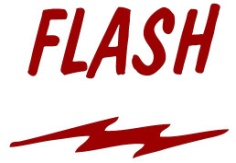 Department: OperationsRevision Date: 01/03/2020